О  внесении  изменений  и  дополнений  в Решение  Совета  Бесскорбненского сельского  поселения Новокубанского района от 25 ноября 2022 г. № 39/253  «О  бюджете  Бесскорбненского сельского  поселения Новокубанского  района на 2023 год» В соответствии с Бюджетным Кодексом Российской Федерации и в связи с изменениями доходной и расходной части бюджета Бесскорбненского сельского поселения Новокубанского района, на основании Устава Бесскорбненского сельского поселения Новокубанского района  Совет Бесскорбненского сельского поселения Новокубанского района р е ш и л:	1. Внести в Решение Совета Бесскорбненского сельского поселения Новокубанского района от 25 ноября 2022 года № 39/253 «О бюджете Бесскорбненского сельского поселения Новокубанского района на 2023 год» следующие изменения и дополнения:	1.1. Пункт 1 решения изложить в следующей редакции: «1. Утвердить основные характеристики бюджета Бесскорбненского сельского поселения Новокубанского района на 2023 год: 1) общий объем доходов в сумме 52 647,5 тысяч (пятьдесят два миллиона шестьсот сорок семь тысяч пятьсот) рублей;2) общий объем расходов в сумме 53 933,5 тысяч (пятьдесят три миллиона девятьсот тридцать три тысячи  пятьсот ) рублей;3) верхний предел муниципального внутреннего долга Бесскорбненского сельского поселения Новокубанского района на 01 января 2024 года в сумме    800,0 тысяч рублей, в том числе верхний предел долга по муниципальным гарантиям Бесскорбненского сельского поселения Новокубанского района в сумме 0,0 тысяч рублей;4) дефицит бюджета Бесскорбненского сельского поселения Новокубанского района в сумме 1 286,0  тысяч (один миллион двести  восемьдесят шесть тысяч) рублей.».1.2. Приложение № 1 « Объем поступлений доходов  в бюджет Бесскорбненского сельского поселения Новокубанского района по кодам видов (подвидов) доходов на 2023 год» к решению  изложить согласно приложению 1 к настоящему решению.1.3. Приложение № 2 « Безвозмездные  поступления бюджета Бесскорбненского сельского поселения Новокубанского района  2023 год» к решению  изложить согласно приложению 2 к настоящему решению.1.4. Приложение № 4 «Распределение бюджетных ассигнований по разделам, подразделам,   классификации расходов бюджета Бесскорбненского сельского поселения Новокубанского района на 2023 год» к решению  изложить согласно приложению 3 к настоящему решению.1.5. Приложение № 5 «Распределение бюджетных ассигнований по целевым статьям ( муниципальных программ Бесскорбненского сельского поселения Новокубанского района и непрограммных направлений деятельности), группам видов расходов классификации расходов бюджетов на 2023 год» к решению изложить согласно приложению 4 к настоящему решению.	1.6. Приложение № 6 «Ведомственная структура расходов бюджета Бесскорбненского сельского поселения Новокубанского района на 2023 год» к решению изложить согласно приложению 5 к настоящему решению.	1.7. Приложение № 7 «Источники внутреннего финансирования дефицита бюджета Бесскорбненского сельского поселения Новокубанского района на 2023 год» к решению  изложить согласно приложению 6 к настоящему решению.	2. Контроль за выполнением настоящего решения возложить на комиссию Совета Бесскорбненского сельского поселения Новокубанского района по финансам, бюджету, налогам и контролю.3. Настоящее решение вступает в силу со дня его официального опубликования в информационном бюллетене «Вестник Бесскорбненского сельского поселения Новокубанского района», подлежит размещению на официальном сайте администрации Бесскорбненского сельского поселения Новокубанского района.Приложение № 2к решению Совета Бесскорбненского сельского поселения Новокубанского района «О внесении изменений и дополнений в решение СоветаБесскорбненского сельского поселения «О                            бюджете Бесскорбненского сельского поселения Новокубанского района на 2023год» от 22.09.2023 г.  № 50/291«Приложение № 2к решению Совета Бесскорбненского сельского поселения «О бюджетеБесскорбненского сельского поселения Новокубанского района на 2023 год»                                                      от 25 ноября 2022 г. № 39/253Безвозмездные поступления бюджета Бесскорбненского сельского поселения  Новокубанского района на 2023 год                                                                                                                                 .». И.о.Главы Бесскорбненского сельского поселения Новокубанского района                                                    Н.Н.МягковаПриложение № 3к решению Совета Бесскорбненского сельского поселения Новокубанского района «О внесении изменений и дополнений в решение СоветаБесскорбненского сельского поселения «О  бюджете Бесскорбненского сельского поселения Новокубанского района на 2023 год» от 22.09.2023 г.  № 50/291Приложение № 4к решению Совета Бесскорбненскогосельского поселения «О бюджете                                            Бесскорбненского сельскогопоселения Новокубанского районана 2023 год» от  25.11.2022 года №  39/253Распределение бюджетных ассигнований по разделам и подразделам   классификации расходов бюджета Бесскорбненского сельского поселения Новокубанского района на 2023 год                                                                                                                          .».И.о.Главы Бесскорбненского сельскогопоселения Новокубанского района                                           Н.Н.МягковаПриложение № 4к решению Совета Бесскорбненского сельского поселения Новокубанского района «О внесении изменений и дополнений в решение СоветаБесскорбненского сельского поселения «О  бюджете Бесскорбненского сельского поселения Новокубанского района на 2023год» от 20.09.2023 г.  №  50/291«Приложение № 5к решению Совета Бесскорбненскогосельского поселения «О бюджете                                            Бесскорбненского сельскогопоселения Новокубанского районана 2023год» от  25 ноября 2022 года № 39/253 Распределение бюджетных ассигнований по целевым статьям (муниципальных программ Бесскорбненского сельского поселения Новокубанского района и непрограммных направлений деятельности), группам видов расходов классификации расходов бюджетов на 2023 год(тысяч рублей)                                                                                                                                              .».                                                                                                                                        И.о.Главы Бесскорбненского сельского Поселения Новкубансокго района                                                                Н.Н.МягковаПриложение № 6к решению Совета Бесскорбненского сельского поселения Новокубанского района «О внесении изменений и дополнений в решение СоветаБесскорбненского сельского поселения «О                            бюджете Бесскорбненского сельского поселения Новокубанского района на 2023год» от 22.09.2023 г.  №  50/291«Приложение № 7к решению Совета Бесскорбненского сельского поселения Новокубанского района «О бюджете Бесскорбненского сельского поселения Новокубанского района на 2023 год» от  25.11.2022 г. № 39/253Источники внутреннего финансирования дефицита бюджетаБесскорбненского сельского поселения  Новокубанского района на 2023 год                                                                                                         .».И.о.Главы Бесскорбненского сельскогопоселения Новокубанского района                                            Н.Н.МягковаБесскорбненского сельского поселенияНовокубанского района                                                                                                    Н.Н.МягковаПриложение № 2УТВЕРЖДЕНпостановлением администрации Бесскорбненского сельского поселения Новокубанского районаот  17 мая 2023 года  № 23Информационный бюллетень «Вестник Бесскорбненского сельского поселения Новокубанского района»№ 13      от  25.09.2023 г.Учредитель: Совет Бесскорбненского сельского поселения Новокубанского района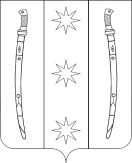 РЕШЕНИЕСОВЕТАБЕССКОРБНЕНСКОГО СЕЛЬСКОГО ПОСЕЛЕНИЯ НОВОКУБАНСКОГО РАЙОНАИ.о.главы Бесскорбненского сельскогопоселения Новокубанского района________________Н.Н.МягковаПредседатель Совета Бесскорбненского  сельского поселения Новокубанского района____________________Л.Т.Павленко"Приложение № 1к решению Совета Бесскорбненского сельскогок решению Совета Бесскорбненского сельскогопоселения Новокубанского районапоселения Новокубанского района"О бюджете Бесскорбненского сельского "О бюджете Бесскорбненского сельского  поселения Новокубанского района на 2023год" поселения Новокубанского района на 2023год"от 25.11.2022 года № 39/253от 25.11.2022 года № 39/253Объем поступлений доходов в бюджет Бесскорбненского сельского поселения Новокубанского района  по кодам видов ( подвидов) доходов  на 2023 годОбъем поступлений доходов в бюджет Бесскорбненского сельского поселения Новокубанского района  по кодам видов ( подвидов) доходов  на 2023 годОбъем поступлений доходов в бюджет Бесскорбненского сельского поселения Новокубанского района  по кодам видов ( подвидов) доходов  на 2023 годКод Наименование доходаСумма1231 00 00000 00 0000 000Доходы26 331,21 01 02000 01 0000 110Налог на доходы физических лиц 10 878,01 03 02000 01 0000 110Акцизы по подакцизным товарам (продукции), производимым на территори Российской Федерации 7 811,6 1 05 03010 01 0000 110Единый сельскохозяйственный налог                                     800,01 06 00000 00 0000 000Налоги на имущество4 251,61 06 01030 10 0000 110Налог на имущество физических лиц   800,01 06 06000 00 0000 110Земельный налог 3 451,61 11 0000 00 0000 000Доходы от использования имущества,находящегося в государственной и муниципальной собственности1 006,01 11 05013 05 0000 120Доходы, получаемые в виде арендной платы за земельные участки, государственная собственность на которые не разграничена и которые расположены в границах сельских поселений и межселенных территорий муниципальных районов, а также средства от продажи права на заключение договоров аренды указанных земельных участков770,01 11 05035 10 0000 120Доходы от сдачи в аренду имущества, находящегося в оперативном управлении органов государственной власти, органов местного самоуправления, государственных внебюджетных фондов и созданных ими учреждений (за исключением имущества бюджетных и автономных учреждений)36,01 11 09080 10 0000 120Плата, поступившая в рамках договора за предоставление права на размещение и эксплуатацию нестационарного торгового объекта, установку и эксплуатациюрекламных конструкций на землях или земельных участках, находящихся в собственностисельских поселений, и на землях или земельных участках, государственная собственность на которые не разграничена200,01 16 00000 00 0000 000Штрафы, санкции, возмещение ущерба1 584,01 16 10100 10 0000 140Денежные взыскания, налагаемые в возмещение ущерба, причиненного в результате незаконного или нецелевого использования бюджетных средств (в части бюджетов сельских поселений)15,01 16 09040 10 0000 140Денежные взыскания, изымаемые в собственность сельского поселения в соответствии с решениями судов ( за исключением обвинительных приговоров судов)1 569,02 00 00000 00 0000 000Безвозмездные поступления26 316,32 02 00000 00 0000 000Безвозмездные поступления от других бюджетов бюджетной системы Российской Федерации26 316,32 02 10000 00 0000 150Дотации бюджетам бюджетной системы Российской Федерации4 283,52 02 15001 00 0000 150Дотации на выравнивание бюджетной обеспеченности3 772,22 02 15001 10 0000 150Дотации бюджетам сельских поселений на выравнивание бюджетной обеспеченности3 772,22 02 19999 10 0000 150Прочие дотации бюджетам сельских поселений511,32 02 20000 00 0000 150Субсидии бюджетам субъектов РФ и муниципальных образований (межбюджетные субсидии)19 540,62 02 25555 10 0000 150 Субсидии бюджетам сельских поселений на поддержку государственных программ субъектов Российской Федерации и муниципальных программ формирования современной городской среды14 852,12 02 29999 10 0000 150Прочие субсидии бюджетам сельских поселений4 688,52 02 30000 00 0000 150Субвенции бюджетам субъектов Российской Федерации и муниципальных образований 300,42 02 30024 10 0000 150Субвенции бюджетам поселений на выполнение передаваемых полномочий субъектов Российской Федерации 3,82 02 35118 10 0000 150Субвенции бюджетам поселений на осуществление первичного воинского учёта на территориях где отсутствуют военные комиссариаты  296,62 02 40000 00 0000 150Иные межбюджетные трансферты2 191,82 02 49999 10 0000 150Прочие межбюджетные трансферты, передаваемые бюджетам сельских поселений2 191,8Итого доходов        52 647,5   "И.о.Главы Бесскорбненского сельского поселения Новокубанского района Н.Н.Мягкова                     Код                             Наименование дохода        Сумма        Сумма 2 00 00000 00 0000 000Безвозмездные поступления26 316,326 316,32 02 00000 00 0000 000Безвозмездные поступления от других бюджетов бюджетной системы Российской Федерации26 316,326 316,32 02  10000 00 0000 150Дотации бюджетам бюджетной системы Российской Федерации4 283,54 283,52 02 15001 00 0000 150Дотации на выравнивание бюджетной обеспеченности3 772,23 772,22 02 15001 10 0000 150Дотации бюджетам сельских поселений на выравнивание бюджетной обеспеченности3 772,23 772,22 02 19999 10  0000 150Прочие доходы бюджетам сельских поселений511,3511,32 02 20000 00 0000 150Субсидии бюджетам субъектов РФ и муниципальных образований (межбюджетные субсидии)19 540,619 540,62 02 25555 10 0000 150Субсидии бюджетам сельских поселений на поддержку государственных программ субъектов Российской Федерации и муниципальных программ формирования современной городской среды14 852,114 852,12 02 29999 10 0000 150Прочие субсидии бюджетам сельских поселений             4 688,5             4 688,52 02 03000 00 0000 150Субвенции бюджетам субъектов Российской Федерации и муниципальных образований 300,4300,42 02 03015 10 0000 150Субвенции бюджетам поселений на осуществление первичного воинского учёта на территориях где отсутствуют военные комиссариаты  296,6296,62 02 03024 10 0000 150Субвенции бюджетам поселений на выполнение передаваемых полномочий субъектов Российской Федерации 3,83,82 02 04000 00 0000 150Иные межбюджетные трансферты2191,82191,82 02 49999 10 0000 150Прочие межбюджетные трансферты, передаваемые бюджетам сельских поселений2191,82191,8№ п/п             Наименование разделаразделподразделСумматыс.руб.1Общегосударственные вопросы010011 840,7Функционирование высшего должностного лица субъекта Российской Федерации и муниципального образования0102764,7Функционирование Правительства РФ, высших исполнительных органов государственной  власти субъектов РФ, местных администраций 01045 441,4Обеспечение  деятельности финансовых, налоговых и таможенных органов и органов финансового( финансово-бюджетного) надзора01 0645,0Резервные фонды0111100,0Другие общегосударственные вопросы01135 489,62Национальная оборона0200296,6Мобилизационная и вневойсковая подготовка0203296,63Национальная экономика040010 240,4Дорожное хозяйство ( дорожные фонды)040910 230,4Другие вопросы в области национальной экономики041210,04Жилищно-коммунальное хозяйство050017 788,8Благоустройство050317 788,85Образование07004,0Молодежная политика и оздоровление детей07074,06Культура , кинематография 080013 692,0Культура 080113 692,07Социальная политика100066,0Пенсионное обеспечение100166,08.Обслуживание государственного и муниципального долга13 005,0Обслуживание государственного внутреннего и муниципального долга13015,0Всего расходов53 933,5№ п/пНаименование показателяЦСРВРСуммаВСЕГОВСЕГОВСЕГО53 933,51.Муниципальная программа Бесскорбненского сельского поселения Новокубанского района «Социальная поддержка граждан»02 0 00 0000066,0Муниципальная программа Бесскорбненского сельского поселения Новокубанского района «Социальная поддержка граждан»02 0 00 0000066,0Развитие мер социальной поддержки отдельных категорий граждан02 1 00 0000066,0Меры социальной поддержки отдельной категории пенсионеров02 1 01  0000066,0Дополнительное материальное обеспечение лиц, замещавщих выборные муниципальные должности и должности муниципальной службы муниципального образования02 1 01  1081066,0Социальное обеспечение и иные выплаты населению02 1 01  1081030066,02.Муниципальная программа Бесскорбненского сельского поселения Новокубанского района «Дети Кубани»03 0 00 000004,0Основные мероприятия муниципальной программы Бесскорбненского сельского поселения Новокубанского района "Дети Кубани"03 1 00 000004,0Профилактика безнадзорности и правонарушений несовершеннолетних03 1 02 000004,0Реализация мероприятий Муниципальной программы Бесскорбненского сельского поселения Новокубанского района « Дети Кубани»03 1 02 102504,0Закупка товаров, работ и услуг для обеспечения государственных (муниципальных) нужд03 1 02 102502004,03.Муниципальная программа Бесскорбненского сельского поселения Новокубанского района «Комплексное и устойчивое развитие в сфере строительства, архитектуры и дорожного хозяйства»04 0 00 0000010 230,4Обеспечение безопасности дорожного движения04 2 00 000003 600,0Организация комплекса мероприятий по обеспечению безопасности дорожного движения04 2 01 000003 600,0Мероприятия по обеспечению безопасности дорожного движения04 2 01 103603 600,0Закупка товаров, работ и услуг для обеспечения государственных (муниципальных) нужд04 2 01 103602003 600,0Строительство, реконструкция, капитальный ремонт и ремонт автомобильных дорог местного значения04 4 00 000006 630,4Проведение комплекса мероприятий по строительству, реконструкции, капитальному ремонту и ремонту автомобильных дорог местного значения04 4  01 000006 630,4Содержание автомобильных дорог местного значения04 4 01 10340200,0Закупка товаров, работ и услуг для обеспечения государственных (муниципальных) нужд04 4 01 10340200200,0Строительство, реконструкция, капитальный ремонт, ремонт автомобильных дорог  общего пользования месного значения04 4 01 103506 430,4Закупка товаров, работ и услуг для обеспечения государственных (муниципальных) нужд04 4 01 10350200   6 430,44.Муниципальная программа Бесскорбненского сельского поселения Новокубанского района «Развитие жилищно-коммунального хозяйства»05 0 00 000001 287,0Охрана  окружающающей среды05 3 00 00000208,7Поддердка надлежащего санитарного состояния на территории муниципального образования05 3 01 00000208,7Мероприятия по охране окружающей среды05 3 01 10400208,7Закупка товаров, работ и услуг для обеспечения государственных (муниципальных) нужд05 3 01 10400200208,7Благоустройство территории поселения05 4 00 000001078,3Организация и содержание мест захоронения05 4 03 0000022,8Мероприятия по благоустройству территории поселения05 4 03 1041022,8Закупка товаров, работ и услуг для обеспечения государственных (муниципальных) нужд05 4 03 1041020022,8Прочие мероприятия по благоустройству территории05 4 04 00000 1 055,5Мероприятия по благоустройству территории поселения05 4 04 10410495,0Закупка товаров, работ и услуг для обеспечения государственных (муниципальных) нужд05 4 04 10410200495,0Поощрение победителей краевого конкурса на звание «Лучший орган территориального общественного управления»05 4 04 12390560,5Закупка товаров, работ и услуг для обеспечения государственных05 4 04 12390200560,55.Муниципальная программа Бесскорбненского сельского поселения Новокубанского района «Развитие культуры»07 0 00 0000013 692,0Основные  мероприятия муниципальной программы Бесскорбненского сельского поселения Новокубанского района «Развитие культуры»07 1 00 0000013 692,0Обеспечение деятельности муниципальных учреждений07 1 01 0000013 652,0Расходы на обеспечение деятельности (оказание услуг) муниципальных учреждений07 1 01 005907 969,8Расходы на выплаты персоналу в целях обеспечения выполнения функций государственными (муниципальными) органами, казенными учреждениями, органами управления государственными внебюджетными фондам07 1 01 005901006 163,0Закупка товаров, работ и услуг для обеспечения государственных (муниципальных) нужд07 1 01 005902001 796,8Иные бюджетные ассигнования07 1 01 0059080010,0Иные межбюджетные трансферты на поддержку мер по обеспечению сбалансированности бюджетов сельских поселений Ноовкубанского района07 1 01 11630230,4Расходы на выплаты персоналу в целях обеспечения выполнения функций государственными (муниципальными) органами, казенными учреждениями, органами управления государственными внебюджетными фондам07 1 01 11630100    230,4Ремонт и укрепление материально-технической базы, технического оснащения муниципальных учреждений культуры и (или) детских музыкальных школ, художественных школ, школ искусств, домов детского творчества07 1 01 S06405 451,8Закупка товаров, работ и услуг для обеспечения государственных (муниципальных) нужд07 1 01 S06402005451,8Обеспечение реализации муниципальной программы и прочие мероприятия в области культуры07 1 02 1023040,0Реализация мероприятий муниципальной программы Бесскорбненского сельского поселения Новокубанского района "Развитие культуры"07 1 02 1023040,0Закупка товаров, работ и услуг для обеспечения государственных (муниципальных) нужд07 1 02 1023020040,07.Муниципальная программа Бесскорбненского сельского поселения Новокубанского района «Экономическое развитие»09 0 00 0000010,0Поддержка малого и среднего предпринимательства09 1 00 0000010,0Развитие малого и среднего предпринимательства09 1 01 0000010,0Мероприятия по поддержка малого и среднего предпринимательства09 1 01 1017010,0Закупка товаров, работ и услуг для обеспечения государственных (муниципальных) нужд09 1 01 1017020010,08.Муниципальная программа Бесскорбненского сельского поселения Новокубанского района  «Информационное обеспечение жителей»12 0 00 0000030,0Основные мероприятия муниципальной программы Бесскорбненского сельского поселения Новокубанского района "Информационное обеспечение жителей Новокубанского района"12 1 00 0000030,0Обеспечение доступа к информации о деятельности администрации Бесскорбненского сельского поселения Новокубанского района в периодических изданиях12 1 02 0000030,0Мероприятия по информационному обеспечению населения12 1 02 1027030,0Закупка товаров, работ и услуг для обеспечения государственных (муниципальных) нужд12 1 02 1027020030,09.Муниципальная программа Бесскорбненского сельского поселения Новокубанского района «Информатизация Бесскорбненского сельского поселения Новокубанского района»13 0 00 00000640,0Основные мероприятия муниципальной программы Бесскорбненского сельского поселения Новокубанского района «Информатизация Бесскорбненского сельского поселения Новокубанского района»13 1 00 00000640,0Развитие информационно- коммуникационных технологий13 1 01 00000640,0Мероприятия по информатизации13 1 01 10080640,Закупка товаров, работ и услуг для обеспечения государственных (муниципальных) нужд13 1 01 10080200640,10.Муниципальная программа Бесскорбненского сельского поселения Новокубанского района  « Формирование современной городской среды»20 0 00 0000016 501,8Основные мероприятия муниципальной программы Бесскорбненского сельского поселения Новокубанского района "Формирование современной городской среды"20 1 00 0000016 501,8Федеральный проект формирования комфортной  городской среды20 1 F2 0000015 800,0Реализация программ формирования современной городской среды20 1 F2 5555015 800,0Закупка товаров, работ и услуг для обеспечения государственных (муниципальных) нужд20 1 F2 5555020015 800,0Реализация мероприятий муниципальной программы Бесскорбненского сельского поселения Новокубанского района "Формирование современной городской среды"20 1 01 05550701,8Закупка товаров, работ и услуг для обеспечения государственных (муниципальных) нужд20 1 01 05550200701,811.Обеспечение деятельности органов местного самоуправления и муниципальных учреждений муниципального образования 50 0 00 0000011 467,3Высшее должностное лицо муниципального образования50 1 00 00000764,7Расходы на обеспечение функций органов местного самоуправления50 1 00 00190764,7Расходы на выплаты персоналу в целях обеспечения выполнения функций государственными (муниципальными) органами, казенными учреждениями, органами управления государственными внебюджетными фондам50 1 00 00190100764,7Контрольно-счетная палата муниципального образования 50 2 00 0000045,0Обеспечение деятельности контрольно-счетной палаты 50 2 02 0000045,0Осуществление пономочий по внешнему муниципальному финансовому контролю поселений 50 2 02 1219045,0Межбюджетные трансферты50 2 02 1219050045,0Обеспечение деятельности администрации муниципального образования50 5 00 000005 975,5Расходы на обеспечение функций органов местного самоуправления50 5 00 001905 394,6Расходы на выплаты персоналу в целях обеспечения выполнения функций государственными (муниципальными) органами, казенными учреждениями, органами управления государственными внебюджетными фондам50 5 00 001901005 009,6Закупка товаров, работ и услуг для обеспечения государственных (муниципальных) нужд50 5 00 00190200285,0Иные бюджетные ассигнования50 5 00 00190800100,0Прочие обязательства муниципального образования50 5 00 10050237,5Закупка товаров, работ и услуг для обеспечения государственных (муниципальных) нужд50 5 00 1005020081,5Социальное обеспечение и иные выплаты населению50 5 00 10050300156,0Осуществление полномочий по внутреннему финансовому контролю поселений50 5 00 1119043,0Межбюджетные трансферты50 5 00 1119050043,0Осуществление первичного воинского учета на территориях, где отсутствуют военные комиссариаты50 5 00 51180296,6Расходы на выплаты персоналу в целях обеспечения выполнения функций государственными (муниципальными) органами, казенными учреждениями, органами управления государственными внебюджетными фондам50 5 00 51180100296,6Осуществление отдельных государственных полномочий Краснодарского края по образованию и организации деятельности административных комиссий50 5 00 601903,80 Закупка товаров, работ и услуг для обеспечения государственных (муниципальных) нужд50 5 00 601902003,80Реализация муниципальных функций администрации муниципального образования 50 7 00 00000100,00Финансовое обеспечение непредвиденных расходов50 7 01 00000100,00Резервный фонд администрации муниципального образования50 7 01 10530100,00Иные бюджетные ассигнования50 7 01 10530800100,00Обеспечение деятельности муниципальных учреждений муниципального образования50 8 00 00000 4 582,1Обеспечение деятельности учреждения хозяйственного обслуживания органов управления администрации муниципального образования50 8 01 000004 582,1Расходы на обеспечение деятельности (оказание услуг) муниципальных учреждений50 8 01 005904 582,1Расходы на выплаты персоналу в целях обеспечения выполнения функций государственными (муниципальными) органами, казенными учреждениями, органами управления государственными внебюджетными фондам50 8 01 005901003 440,0Закупка товаров, работ и услуг для обеспечения государственных (муниципальных) нужд50 8 01 005902001 142,112.Обслуживание  муниципального долга60 0 00 000005,0Управление муниципальным долгом и муниципальными финансовыми активами60 1 00 000005,0Процентные платежи по муниципальному долгу60 1 00 100605,0Обслуживание государственного (муниципального) долга60 1 00 100607005,0Приложение № 5
к решению Совета Бесскорбненского сельского поселения Новокубанского района «О внесении изменений и дополнений в решение Совета
Бесскорбненского сельского поселения «О                            
бюджете Бесскорбненского сельского поселения Новокубанского района на 2023год» от 22.09.2023 г.  № 50/291Приложение № 5
к решению Совета Бесскорбненского сельского поселения Новокубанского района «О внесении изменений и дополнений в решение Совета
Бесскорбненского сельского поселения «О                            
бюджете Бесскорбненского сельского поселения Новокубанского района на 2023год» от 22.09.2023 г.  № 50/291Приложение № 5
к решению Совета Бесскорбненского сельского поселения Новокубанского района «О внесении изменений и дополнений в решение Совета
Бесскорбненского сельского поселения «О                            
бюджете Бесскорбненского сельского поселения Новокубанского района на 2023год» от 22.09.2023 г.  № 50/291Приложение № 5
к решению Совета Бесскорбненского сельского поселения Новокубанского района «О внесении изменений и дополнений в решение Совета
Бесскорбненского сельского поселения «О                            
бюджете Бесскорбненского сельского поселения Новокубанского района на 2023год» от 22.09.2023 г.  № 50/291Приложение № 5
к решению Совета Бесскорбненского сельского поселения Новокубанского района «О внесении изменений и дополнений в решение Совета
Бесскорбненского сельского поселения «О                            
бюджете Бесскорбненского сельского поселения Новокубанского района на 2023год» от 22.09.2023 г.  № 50/291Приложение № 5
к решению Совета Бесскорбненского сельского поселения Новокубанского района «О внесении изменений и дополнений в решение Совета
Бесскорбненского сельского поселения «О                            
бюджете Бесскорбненского сельского поселения Новокубанского района на 2023год» от 22.09.2023 г.  № 50/291Приложение № 5
к решению Совета Бесскорбненского сельского поселения Новокубанского района «О внесении изменений и дополнений в решение Совета
Бесскорбненского сельского поселения «О                            
бюджете Бесскорбненского сельского поселения Новокубанского района на 2023год» от 22.09.2023 г.  № 50/291Приложение № 5
к решению Совета Бесскорбненского сельского поселения Новокубанского района «О внесении изменений и дополнений в решение Совета
Бесскорбненского сельского поселения «О                            
бюджете Бесскорбненского сельского поселения Новокубанского района на 2023год» от 22.09.2023 г.  № 50/291Приложение № 5
к решению Совета Бесскорбненского сельского поселения Новокубанского района «О внесении изменений и дополнений в решение Совета
Бесскорбненского сельского поселения «О                            
бюджете Бесскорбненского сельского поселения Новокубанского района на 2023год» от 22.09.2023 г.  № 50/291Приложение № 5
к решению Совета Бесскорбненского сельского поселения Новокубанского района «О внесении изменений и дополнений в решение Совета
Бесскорбненского сельского поселения «О                            
бюджете Бесскорбненского сельского поселения Новокубанского района на 2023год» от 22.09.2023 г.  № 50/291Приложение № 5
к решению Совета Бесскорбненского сельского поселения Новокубанского района «О внесении изменений и дополнений в решение Совета
Бесскорбненского сельского поселения «О                            
бюджете Бесскорбненского сельского поселения Новокубанского района на 2023год» от 22.09.2023 г.  № 50/291Приложение № 5
к решению Совета Бесскорбненского сельского поселения Новокубанского района «О внесении изменений и дополнений в решение Совета
Бесскорбненского сельского поселения «О                            
бюджете Бесскорбненского сельского поселения Новокубанского района на 2023год» от 22.09.2023 г.  № 50/291Приложение № 5
к решению Совета Бесскорбненского сельского поселения Новокубанского района «О внесении изменений и дополнений в решение Совета
Бесскорбненского сельского поселения «О                            
бюджете Бесскорбненского сельского поселения Новокубанского района на 2023год» от 22.09.2023 г.  № 50/291                                                                                                                                                                                                                                                                                              
 "Приложение № 6                                                    к решению Совета Бесскорбненского сельского поселения Новокубанского района "О бюджете Бесскорбненского сельского поселения Новокубанского района на 2023 год"                                                          от                         25.11.2022 года №   39/253                                                                                                                                                                                                                                                                                                                            
 "Приложение № 6                                                    к решению Совета Бесскорбненского сельского поселения Новокубанского района "О бюджете Бесскорбненского сельского поселения Новокубанского района на 2023 год"                                                          от                         25.11.2022 года №   39/253                                                                                                                                                                                                                                                                                                                            
 "Приложение № 6                                                    к решению Совета Бесскорбненского сельского поселения Новокубанского района "О бюджете Бесскорбненского сельского поселения Новокубанского района на 2023 год"                                                          от                         25.11.2022 года №   39/253                                                                                                                                                                                                                                                                                                                            
 "Приложение № 6                                                    к решению Совета Бесскорбненского сельского поселения Новокубанского района "О бюджете Бесскорбненского сельского поселения Новокубанского района на 2023 год"                                                          от                         25.11.2022 года №   39/253                                                                                                                                                                                                                                                                                                                            
 "Приложение № 6                                                    к решению Совета Бесскорбненского сельского поселения Новокубанского района "О бюджете Бесскорбненского сельского поселения Новокубанского района на 2023 год"                                                          от                         25.11.2022 года №   39/253                                                                                                                                                                                                                                                                                                                            
 "Приложение № 6                                                    к решению Совета Бесскорбненского сельского поселения Новокубанского района "О бюджете Бесскорбненского сельского поселения Новокубанского района на 2023 год"                                                          от                         25.11.2022 года №   39/253                                                                                                                                                                                                                                                                                                                            
 "Приложение № 6                                                    к решению Совета Бесскорбненского сельского поселения Новокубанского района "О бюджете Бесскорбненского сельского поселения Новокубанского района на 2023 год"                                                          от                         25.11.2022 года №   39/253                                                                                                                                                                                                                                                                                                                            
 "Приложение № 6                                                    к решению Совета Бесскорбненского сельского поселения Новокубанского района "О бюджете Бесскорбненского сельского поселения Новокубанского района на 2023 год"                                                          от                         25.11.2022 года №   39/253                                                                                                                                                                                                                                                                                                                            
 "Приложение № 6                                                    к решению Совета Бесскорбненского сельского поселения Новокубанского района "О бюджете Бесскорбненского сельского поселения Новокубанского района на 2023 год"                                                          от                         25.11.2022 года №   39/253                                                                                                                                                                                                                                                                                                                            
 "Приложение № 6                                                    к решению Совета Бесскорбненского сельского поселения Новокубанского района "О бюджете Бесскорбненского сельского поселения Новокубанского района на 2023 год"                                                          от                         25.11.2022 года №   39/253                                                                                                                                                                                                                                                                                                                            
 "Приложение № 6                                                    к решению Совета Бесскорбненского сельского поселения Новокубанского района "О бюджете Бесскорбненского сельского поселения Новокубанского района на 2023 год"                                                          от                         25.11.2022 года №   39/253                                                                                                                                                                                                                                                                                                                            
 "Приложение № 6                                                    к решению Совета Бесскорбненского сельского поселения Новокубанского района "О бюджете Бесскорбненского сельского поселения Новокубанского района на 2023 год"                                                          от                         25.11.2022 года №   39/253                                                                                                                                                                                                                                                                                                                            
 "Приложение № 6                                                    к решению Совета Бесскорбненского сельского поселения Новокубанского района "О бюджете Бесскорбненского сельского поселения Новокубанского района на 2023 год"                                                          от                         25.11.2022 года №   39/253                              Ведомственная структура расходов Бесскорбненского сельского поселения Новокубанского района  на 2023 годВедомственная структура расходов Бесскорбненского сельского поселения Новокубанского района  на 2023 годВедомственная структура расходов Бесскорбненского сельского поселения Новокубанского района  на 2023 годВедомственная структура расходов Бесскорбненского сельского поселения Новокубанского района  на 2023 годВедомственная структура расходов Бесскорбненского сельского поселения Новокубанского района  на 2023 годВедомственная структура расходов Бесскорбненского сельского поселения Новокубанского района  на 2023 годВедомственная структура расходов Бесскорбненского сельского поселения Новокубанского района  на 2023 годВедомственная структура расходов Бесскорбненского сельского поселения Новокубанского района  на 2023 годВедомственная структура расходов Бесскорбненского сельского поселения Новокубанского района  на 2023 годВедомственная структура расходов Бесскорбненского сельского поселения Новокубанского района  на 2023 годВедомственная структура расходов Бесскорбненского сельского поселения Новокубанского района  на 2023 годВедомственная структура расходов Бесскорбненского сельского поселения Новокубанского района  на 2023 годВедомственная структура расходов Бесскорбненского сельского поселения Новокубанского района  на 2023 годВедомственная структура расходов Бесскорбненского сельского поселения Новокубанского района  на 2023 годВедомственная структура расходов Бесскорбненского сельского поселения Новокубанского района  на 2023 годВедомственная структура расходов Бесскорбненского сельского поселения Новокубанского района  на 2023 год(тыс.рублей)(тыс.рублей)(тыс.рублей)Наименование показателяНаименование показателяНаименование показателяНаименование показателяВедРЗПРЦСР ЦСР ЦСР ВРВРВРВРСумма на годСумма на годСумма на годНаименование показателяНаименование показателяНаименование показателяНаименование показателяВедРЗПРЦСР ЦСР ЦСР ВРВРВРВРСумма на годСумма на годСумма на год53 933,5053 933,5053 933,501.Совет Бесскорбненского сельского поселения Новокубанского районаСовет Бесскорбненского сельского поселения Новокубанского районаСовет Бесскорбненского сельского поселения Новокубанского района99145,0045,0045,00Общегосударственные вопросыОбщегосударственные вопросыОбщегосударственные вопросы991010045,0045,0045,00Обеспечение деятельности органов местного самоуправления и муниципальных учрежддений муниципального образованияОбеспечение деятельности органов местного самоуправления и муниципальных учрежддений муниципального образованияОбеспечение деятельности органов местного самоуправления и муниципальных учрежддений муниципального образования991010650 0 00 0000050 0 00 0000050 0 00 0000045,0045,0045,00Контрольно-счетная палата муниципального образования Контрольно-счетная палата муниципального образования Контрольно-счетная палата муниципального образования 991010650 2 00 0000050 2 00 0000050 2 00 0000045,0045,0045,00Обеспечение деятельности контрольно-счетной палатыОбеспечение деятельности контрольно-счетной палатыОбеспечение деятельности контрольно-счетной палаты991010650 2 02 0000050 2 02 0000050 2 02 0000045,0045,0045,00Осуществление полномочий по внешнему муниципальному финансовому контролю поселенийОсуществление полномочий по внешнему муниципальному финансовому контролю поселенийОсуществление полномочий по внешнему муниципальному финансовому контролю поселений991010650 2 02 1219050 2 02 1219050 2 02 1219045,0045,0045,00Межбюджетные трансфертыМежбюджетные трансфертыМежбюджетные трансферты991010650 2 02 1219050 2 02 1219050 2 02 1219050050050050045,0045,0045,002.Администрация Бесскорбненского сельского поселения Новокубанского районаАдминистрация Бесскорбненского сельского поселения Новокубанского районаАдминистрация Бесскорбненского сельского поселения Новокубанского района99253 888,5053 888,5053 888,50Общегосударственные вопросыОбщегосударственные вопросыОбщегосударственные вопросы992010011 795,7011 795,7011 795,70Функционирование высшего должностного лица субъекта Российской Федерации и муниципального образованияФункционирование высшего должностного лица субъекта Российской Федерации и муниципального образованияФункционирование высшего должностного лица субъекта Российской Федерации и муниципального образования9920102764,70764,70764,70Обеспечение деятельности администрации муниципального образованияОбеспечение деятельности администрации муниципального образованияОбеспечение деятельности администрации муниципального образования992010250 0 00 0000050 0 00 0000050 0 00 00000764,70764,70764,70Высшее должностное лицо  муниципального образованияВысшее должностное лицо  муниципального образованияВысшее должностное лицо  муниципального образования992010250 1 00 0000050 1 00 0000050 1 00 00000764,70764,70764,70Расходы на обеспечение функций органов местного самоуправленияРасходы на обеспечение функций органов местного самоуправленияРасходы на обеспечение функций органов местного самоуправления992010250 1 00 0019050 1 00 0019050 1 00 00190764,70764,70764,70Расходы на выплаты персоналу в целях обеспечения выполнения функций государственными (муниципальными) органами, казенными учреждениями, органами управления государственными внебюджетными фондамРасходы на выплаты персоналу в целях обеспечения выполнения функций государственными (муниципальными) органами, казенными учреждениями, органами управления государственными внебюджетными фондамРасходы на выплаты персоналу в целях обеспечения выполнения функций государственными (муниципальными) органами, казенными учреждениями, органами управления государственными внебюджетными фондам992010250 1 00 0019050 1 00 0019050 1 00 00190100100100100764,70764,70764,70Функционирование Правительства Российской Федерации, высших исполнительных органов государственной власти субъектов Российской Федерации, местных администрацийФункционирование Правительства Российской Федерации, высших исполнительных органов государственной власти субъектов Российской Федерации, местных администрацийФункционирование Правительства Российской Федерации, высших исполнительных органов государственной власти субъектов Российской Федерации, местных администраций99201045 441,405 441,405 441,40Обеспечение деятельности органов местного самоуправления Бесскорбненского сельского поселения Новокубанского районаОбеспечение деятельности органов местного самоуправления Бесскорбненского сельского поселения Новокубанского районаОбеспечение деятельности органов местного самоуправления Бесскорбненского сельского поселения Новокубанского района992010450 0 00 0000050 0 00 0000050 0 00 000005 441,405 441,405 441,40Обеспечение деятельности администрации  муниципального образованияОбеспечение деятельности администрации  муниципального образованияОбеспечение деятельности администрации  муниципального образования9920104   50 5 00 00000   50 5 00 00000   50 5 00 000005 441,405 441,405 441,40Расходы на обеспечение функций органов местного самоуправленияРасходы на обеспечение функций органов местного самоуправленияРасходы на обеспечение функций органов местного самоуправления992010450 5 00 0019050 5 00 0019050 5 00 001905 394,605 394,605 394,60Расходы на выплаты персоналу в целях обеспечения выполнения функций государственными (муниципальными) органами, казенными учреждениями, органами управления государственными внебюджетными фондамРасходы на выплаты персоналу в целях обеспечения выполнения функций государственными (муниципальными) органами, казенными учреждениями, органами управления государственными внебюджетными фондамРасходы на выплаты персоналу в целях обеспечения выполнения функций государственными (муниципальными) органами, казенными учреждениями, органами управления государственными внебюджетными фондам992010450 5 00 0019050 5 00 0019050 5 00 001901001001001005 009,605 009,605 009,60 Закупка товаров, работ и услуг для обеспечения государственных (муниципальных) нужд Закупка товаров, работ и услуг для обеспечения государственных (муниципальных) нужд Закупка товаров, работ и услуг для обеспечения государственных (муниципальных) нужд992010450 5 00 0019050 5 00 0019050 5 00 00190200200200200285,00285,00285,00Иные бюджетные ассигнованияИные бюджетные ассигнованияИные бюджетные ассигнования992010450 5 00 0019050 5 00 0019050 5 00 00190800800800800100,00100,00100,00Осуществление полномочий по внутреннему финансовому контролю поселенийОсуществление полномочий по внутреннему финансовому контролю поселенийОсуществление полномочий по внутреннему финансовому контролю поселений992010450 5 00 1119050 5 00 1119050 5 00 1119043,0043,0043,00Межбюджетные трансфертыМежбюджетные трансфертыМежбюджетные трансферты992010450 5 00 1119050 5 00 1119050 5 00 1119050050050050043,0043,0043,00Осуществление отдельных государственных полномочий Краснодарского края по образованию и организации деятельности административных комиссийОсуществление отдельных государственных полномочий Краснодарского края по образованию и организации деятельности административных комиссийОсуществление отдельных государственных полномочий Краснодарского края по образованию и организации деятельности административных комиссий992010450 5 00 6019050 5 00 6019050 5 00 60190ьтоьтоьтоьто3,803,803,80 Закупка товаров, работ и услуг для государственных (муниципальных) нужд Закупка товаров, работ и услуг для государственных (муниципальных) нужд Закупка товаров, работ и услуг для государственных (муниципальных) нужд992010450 5 00 6019050 5 00 6019050 5 00 601902002002002003,803,803,80Резервные фондыРезервные фондыРезервные фонды9920111100,00100,00100,00Обеспечение деятельности администрации  муниципального образованияОбеспечение деятельности администрации  муниципального образованияОбеспечение деятельности администрации  муниципального образования992011150 0 00 0000050 0 00 0000050 0 00 00000100,00100,00100,00Реализация муниципальных функций администрации  муниципального образованияРеализация муниципальных функций администрации  муниципального образованияРеализация муниципальных функций администрации  муниципального образования9920111   50 7 00 00000   50 7 00 00000   50 7 00 00000100,00100,00100,00Финансовое обеспечение непредвиденных расходовФинансовое обеспечение непредвиденных расходовФинансовое обеспечение непредвиденных расходов9920111   50 7 01 00000   50 7 01 00000   50 7 01 00000100,00100,00100,00Резервный фонд администрации  муниципального образованияРезервный фонд администрации  муниципального образованияРезервный фонд администрации  муниципального образования992011150 7 01 1053050 7 01 1053050 7 01 10530100,00100,00100,00Иные бюджетные ассигнованияИные бюджетные ассигнованияИные бюджетные ассигнования992011150 7 01 1053050 7 01 1053050 7 01 10530800800800800100,00100,00100,00Другие общегосударственные вопросыДругие общегосударственные вопросыДругие общегосударственные вопросы99201135 489,605 489,605 489,60Муниципальная программа Бесскорбненского сельского поселения Новокубанского района  «Информационное обеспечение жителей»Муниципальная программа Бесскорбненского сельского поселения Новокубанского района  «Информационное обеспечение жителей»Муниципальная программа Бесскорбненского сельского поселения Новокубанского района  «Информационное обеспечение жителей»992011312 0 00 0000012 0 00 0000012 0 00 0000030,0030,0030,00Основные мероприятия муниципальной программы Бесскорбненского сельского поселения Новокубанского района "Информационное обеспечение жителей Новокубанского района"Основные мероприятия муниципальной программы Бесскорбненского сельского поселения Новокубанского района "Информационное обеспечение жителей Новокубанского района"Основные мероприятия муниципальной программы Бесскорбненского сельского поселения Новокубанского района "Информационное обеспечение жителей Новокубанского района"992011312 1 00 0000012 1 00 0000012 1 00 0000030,0030,0030,00Обеспечение доступа к информации о деятельности администрации Бесскорбненского сельского поселения Новокубанского района в периодических изданияхОбеспечение доступа к информации о деятельности администрации Бесскорбненского сельского поселения Новокубанского района в периодических изданияхОбеспечение доступа к информации о деятельности администрации Бесскорбненского сельского поселения Новокубанского района в периодических изданиях992011312 1 02 0000012 1 02 0000012 1 02 0000030,0030,0030,00Мероприятия по информационному обеспечению населенияМероприятия по информационному обеспечению населенияМероприятия по информационному обеспечению населения992011312 1 02 1027012 1 02 1027012 1 02 1027030,0030,0030,00 Закупка товаров, работ и услуг для обеспечения государственных (муниципальных) нужд Закупка товаров, работ и услуг для обеспечения государственных (муниципальных) нужд Закупка товаров, работ и услуг для обеспечения государственных (муниципальных) нужд992011312 1 02 1027012 1 02 1027012 1 02 1027020020020020030,0030,0030,00Муниципальная программа Бесскорбненского сельского поселения Новокубанского района «Информатизация Бесскорбненского сельского поселения Новокубанского района »Муниципальная программа Бесскорбненского сельского поселения Новокубанского района «Информатизация Бесскорбненского сельского поселения Новокубанского района »Муниципальная программа Бесскорбненского сельского поселения Новокубанского района «Информатизация Бесскорбненского сельского поселения Новокубанского района »992011313 0 00 0000013 0 00 0000013 0 00 00000640,00640,00640,00Основные мероприятия муниципальной программы Бесскорбненского сельского поселения Новокубанского района "Информатизация Бесскорбненского сельского поселения Новокубанского района"Основные мероприятия муниципальной программы Бесскорбненского сельского поселения Новокубанского района "Информатизация Бесскорбненского сельского поселения Новокубанского района"Основные мероприятия муниципальной программы Бесскорбненского сельского поселения Новокубанского района "Информатизация Бесскорбненского сельского поселения Новокубанского района"992011313 1 00 0000013 1 00 0000013 1 00 00000640,00640,00640,00Развитие информационно-коммуникационныхРазвитие информационно-коммуникационныхРазвитие информационно-коммуникационных992011313 1 01 0000013 1 01 0000013 1 01 00000640,00640,00640,00Мероприятия по информатизацииМероприятия по информатизацииМероприятия по информатизации992011313 1 01 1008013 1 01 1008013 1 01 10080640,00640,00640,00 Закупка товаров, работ и услуг для обеспечения государственных (муниципальных) нужд Закупка товаров, работ и услуг для обеспечения государственных (муниципальных) нужд Закупка товаров, работ и услуг для обеспечения государственных (муниципальных) нужд992011313 1 01 1008013 1 01 1008013 1 01 10080200200200200640,00640,00640,00Обеспечение деятельности администрации  муниципального образованияОбеспечение деятельности администрации  муниципального образованияОбеспечение деятельности администрации  муниципального образования992011350 5 00 0000050 5 00 0000050 5 00 000004 819,604 819,604 819,60Обеспечение деятельности администрации  муниципального образованияОбеспечение деятельности администрации  муниципального образованияОбеспечение деятельности администрации  муниципального образования992011350 5 00 0000050 5 00 0000050 5 00 00000237,50237,50237,50Прочие обязательства  муниципального образованияПрочие обязательства  муниципального образованияПрочие обязательства  муниципального образования992011350 5 00 1005050 5 00 1005050 5 00 10050237,50237,50237,50 Закупка товаров, работ и услуг для обеспечения государственных (муниципальных) нужд Закупка товаров, работ и услуг для обеспечения государственных (муниципальных) нужд Закупка товаров, работ и услуг для обеспечения государственных (муниципальных) нужд992011350 5 00 1005050 5 00 1005050 5 00 1005020020020020081,5081,5081,50Социальное обеспечение и иные выплаты населениюСоциальное обеспечение и иные выплаты населениюСоциальное обеспечение и иные выплаты населению992011350 5 00 1005050 5 00 1005050 5 00 10050300300300300156,00156,00156,00Обеспечение деятельности муниципальных учреждений муниципального образованияОбеспечение деятельности муниципальных учреждений муниципального образованияОбеспечение деятельности муниципальных учреждений муниципального образования992011350 8 00 0000050 8 00 0000050 8 00 000004 582,104 582,104 582,10Обеспечение деятельности учреждения хозяйственного обслуживания органов управления администрации  муниципального образованияОбеспечение деятельности учреждения хозяйственного обслуживания органов управления администрации  муниципального образованияОбеспечение деятельности учреждения хозяйственного обслуживания органов управления администрации  муниципального образования992011350 8 01 0000050 8 01 0000050 8 01 000004 582,104 582,104 582,10Расходы на обеспечение деятельности (оказание услуг) муниципальных учрежденийРасходы на обеспечение деятельности (оказание услуг) муниципальных учрежденийРасходы на обеспечение деятельности (оказание услуг) муниципальных учреждений992011350 8 01 0059050 8 01 0059050 8 01 005904 582,104 582,104 582,10Расходы на выплаты персоналу в целях обеспечения выполнения функций государственными (муниципальными) органами, казенными учреждениями, органами управления государственными внебюджетными фондамРасходы на выплаты персоналу в целях обеспечения выполнения функций государственными (муниципальными) органами, казенными учреждениями, органами управления государственными внебюджетными фондамРасходы на выплаты персоналу в целях обеспечения выполнения функций государственными (муниципальными) органами, казенными учреждениями, органами управления государственными внебюджетными фондам992011350 8 01 0059050 8 01 0059050 8 01 005901001001001003 440,003 440,003 440,00 Закупка товаров, работ и услуг для обеспечения государственных (муниципальных) нужд Закупка товаров, работ и услуг для обеспечения государственных (муниципальных) нужд Закупка товаров, работ и услуг для обеспечения государственных (муниципальных) нужд992011350 8 01 0059050 8 01 0059050 8 01 005902002002002001 142,101 142,101 142,10Национальная оборонаНациональная оборонаНациональная оборона9920200296,60296,60296,60Мобилизационная и вневойсковая подготовкаМобилизационная и вневойсковая подготовкаМобилизационная и вневойсковая подготовка9920203296,60296,60296,60Обеспечение деятельности органов местного самоуправления Бесскорбненского сельского поселения Новокубанского районаОбеспечение деятельности органов местного самоуправления Бесскорбненского сельского поселения Новокубанского районаОбеспечение деятельности органов местного самоуправления Бесскорбненского сельского поселения Новокубанского района992020350 0 00 0000050 0 00 0000050 0 00 00000296,60296,60296,60Обеспечение деятельности администрации Бесскорбненского сельского поселения Новокубанского района Обеспечение деятельности администрации Бесскорбненского сельского поселения Новокубанского района Обеспечение деятельности администрации Бесскорбненского сельского поселения Новокубанского района 9920203   50 5 00 00000   50 5 00 00000   50 5 00 00000296,60296,60296,60Осуществление первичного воинского учета на территориях, где отсутствуют военные комиссариатыОсуществление первичного воинского учета на территориях, где отсутствуют военные комиссариатыОсуществление первичного воинского учета на территориях, где отсутствуют военные комиссариаты992020350 5 00 5118050 5 00 5118050 5 00 51180296,60296,60296,60Расходы на выплаты персоналу в целях обеспечения выполнения функций государственными (муниципальными) органами, казенными учреждениями, органами управления государственными внебюджетными фондамРасходы на выплаты персоналу в целях обеспечения выполнения функций государственными (муниципальными) органами, казенными учреждениями, органами управления государственными внебюджетными фондамРасходы на выплаты персоналу в целях обеспечения выполнения функций государственными (муниципальными) органами, казенными учреждениями, органами управления государственными внебюджетными фондам992020350 5 00 5118050 5 00 5118050 5 00 51180100100100100296,60296,60296,60Национальная экономикаНациональная экономикаНациональная экономика992040010 240,4010 240,4010 240,40Дорожное хозяйство (дорожные фонды)Дорожное хозяйство (дорожные фонды)Дорожное хозяйство (дорожные фонды)992040910 230,4010 230,4010 230,40Муниципальная программа Бесскорбненского сельского поселения Новокубанского района  «Комплексное и устойчивое развитие в сфере строительства, архитектуры и дорожного хозяйства»Муниципальная программа Бесскорбненского сельского поселения Новокубанского района  «Комплексное и устойчивое развитие в сфере строительства, архитектуры и дорожного хозяйства»Муниципальная программа Бесскорбненского сельского поселения Новокубанского района  «Комплексное и устойчивое развитие в сфере строительства, архитектуры и дорожного хозяйства»992040904 0 00 0000004 0 00 0000004 0 00 0000010 230,4010 230,4010 230,40Обеспечение безопасности дорожного движенияОбеспечение безопасности дорожного движенияОбеспечение безопасности дорожного движения992040904 2 00 0000004 2 00 0000004 2 00 000003 600,003 600,003 600,00Организация комплекса мероприятий по обеспечению безопасности дорожного движенияОрганизация комплекса мероприятий по обеспечению безопасности дорожного движенияОрганизация комплекса мероприятий по обеспечению безопасности дорожного движения992040904 2 01 0000004 2 01 0000004 2 01 000003 600,003 600,003 600,00Мероприятия по обеспечению безопасности дорожного движенияМероприятия по обеспечению безопасности дорожного движенияМероприятия по обеспечению безопасности дорожного движения992040904 2 01 1036004 2 01 1036004 2 01 103603 600,003 600,003 600,00 Закупка товаров, работ и услуг для обеспечения государственных (муниципальных) нужд Закупка товаров, работ и услуг для обеспечения государственных (муниципальных) нужд Закупка товаров, работ и услуг для обеспечения государственных (муниципальных) нужд992040904 2 01 1036004 2 01 1036004 2 01 103602002002002003 600,003 600,003 600,00Строительство, реконструкция, капитальный ремонт и ремонт автомобильных дорог местного значенияСтроительство, реконструкция, капитальный ремонт и ремонт автомобильных дорог местного значенияСтроительство, реконструкция, капитальный ремонт и ремонт автомобильных дорог местного значения992040904 4 00 0000004 4 00 0000004 4 00 000006 630,406 630,406 630,40Проведение комплекса мероприятий  по строительству, реконструкции, капитальному ремонту и ремонту автомобильных дорог местного значенияПроведение комплекса мероприятий  по строительству, реконструкции, капитальному ремонту и ремонту автомобильных дорог местного значенияПроведение комплекса мероприятий  по строительству, реконструкции, капитальному ремонту и ремонту автомобильных дорог местного значения992040904 4 01 0000004 4 01 0000004 4 01 000006 630,406 630,406 630,40Содержание автомобильных дорог местного значенияСодержание автомобильных дорог местного значенияСодержание автомобильных дорог местного значения992040904 4 01 1034004 4 01 1034004 4 01 10340200,00200,00200,00 Закупка товаров, работ и услуг для обеспечения государственных (муниципальных) нужд Закупка товаров, работ и услуг для обеспечения государственных (муниципальных) нужд Закупка товаров, работ и услуг для обеспечения государственных (муниципальных) нужд992040904 4 01 1034004 4 01 1034004 4 01 10340200200200200200,00200,00200,00Строительство, реконструкция, капитальный ремонт, ремонт автомобильных дорог месного значенияСтроительство, реконструкция, капитальный ремонт, ремонт автомобильных дорог месного значенияСтроительство, реконструкция, капитальный ремонт, ремонт автомобильных дорог месного значения992040904 4 01 1035004 4 01 1035004 4 01 103506 430,406 430,406 430,40 Закупка товаров, работ и услуг для обеспечения государственных (муниципальных) нужд Закупка товаров, работ и услуг для обеспечения государственных (муниципальных) нужд Закупка товаров, работ и услуг для обеспечения государственных (муниципальных) нужд992040904 4 01 1035004 4 01 1035004 4 01 103502002002002006 430,406 430,406 430,40Другие вопросы в области национальной экономикеДругие вопросы в области национальной экономикеДругие вопросы в области национальной экономике992041210,0010,0010,00Муниципальная программа Бесскорбненского сельского поселения Новокубанского района «Экономическое развитие»Муниципальная программа Бесскорбненского сельского поселения Новокубанского района «Экономическое развитие»Муниципальная программа Бесскорбненского сельского поселения Новокубанского района «Экономическое развитие»992041209 0 00 0000009 0 00 0000009 0 00 0000010,0010,0010,00Поддержка малого и среднего предпринимательстваПоддержка малого и среднего предпринимательстваПоддержка малого и среднего предпринимательства992041209 1 00 0000009 1 00 0000009 1 00 0000010,0010,0010,00Развитие малого и среднего предпринимательстваРазвитие малого и среднего предпринимательстваРазвитие малого и среднего предпринимательства992041209 1 01 0000009 1 01 0000009 1 01 0000010,0010,0010,00Мероприятия по поддержке малого и среднего предпринимательстваМероприятия по поддержке малого и среднего предпринимательстваМероприятия по поддержке малого и среднего предпринимательства992041209 1 01 1017009 1 01 1017009 1 01 1017010,0010,0010,00 Закупка товаров, работ и услуг для обеспечения государственных (муниципальных) нужд Закупка товаров, работ и услуг для обеспечения государственных (муниципальных) нужд Закупка товаров, работ и услуг для обеспечения государственных (муниципальных) нужд992041209 1 01 1017009 1 01 1017009 1 01 1017020020020020010,0010,0010,00Жилищно-коммунальное хозяйствоЖилищно-коммунальное хозяйствоЖилищно-коммунальное хозяйство992050017 788,8017 788,8017 788,80БлагоустройствоБлагоустройствоБлагоустройство992050317 788,8017 788,8017 788,80Муниципальная программа Бесскорбненского сельского поселения Новокубанского района  «Развитие жилищно-коммунального хозяйства»Муниципальная программа Бесскорбненского сельского поселения Новокубанского района  «Развитие жилищно-коммунального хозяйства»Муниципальная программа Бесскорбненского сельского поселения Новокубанского района  «Развитие жилищно-коммунального хозяйства»992050305 0 00 0000005 0 00 0000005 0 00 000001 287,001 287,001 287,00Охрана  окружающающей средыОхрана  окружающающей средыОхрана  окружающающей среды992050305 3 00 0000005 3 00 0000005 3 00 00000208,70208,70208,70Поддердка надлежащего санитарного состояния на территории муниципального образованияПоддердка надлежащего санитарного состояния на территории муниципального образованияПоддердка надлежащего санитарного состояния на территории муниципального образования992050305 3 01 0000005 3 01 0000005 3 01 00000208,70208,70208,70Мероприятия по охране окружающей средыМероприятия по охране окружающей средыМероприятия по охране окружающей среды992050305 3 01 1040005 3 01 1040005 3 01 10400208,70208,70208,70 Закупка товаров, работ и услуг для обеспечения государственных (муниципальных) нужд Закупка товаров, работ и услуг для обеспечения государственных (муниципальных) нужд Закупка товаров, работ и услуг для обеспечения государственных (муниципальных) нужд992050305 3 01 1040005 3 01 1040005 3 01 10400200200200200208,70208,70208,70Благоустройство территории поселенияБлагоустройство территории поселенияБлагоустройство территории поселения992050305 4 00 0000005 4 00 0000005 4 00 000001 078,301 078,301 078,30Организация и содержание мест захороненияОрганизация и содержание мест захороненияОрганизация и содержание мест захоронения992050305 4 03 0000005 4 03 0000005 4 03 0000022,8022,8022,80Мероприятия по благоустройству территории поселенияМероприятия по благоустройству территории поселенияМероприятия по благоустройству территории поселения992050305 4 03 1041005 4 03 1041005 4 03 1041022,8022,8022,80 Закупка товаров, работ и услуг для обеспечения государственных (муниципальных) нужд Закупка товаров, работ и услуг для обеспечения государственных (муниципальных) нужд Закупка товаров, работ и услуг для обеспечения государственных (муниципальных) нужд992050305 4 03 1041005 4 03 1041005 4 03 1041020020020020022,8022,8022,80Прочие мероприятия по благоустройству территорииПрочие мероприятия по благоустройству территорииПрочие мероприятия по благоустройству территории992050305 4 04 0000005 4 04 0000005 4 04 000001 055,501 055,501 055,50Мероприятия по благоустройству территории поселенияМероприятия по благоустройству территории поселенияМероприятия по благоустройству территории поселения992050305 4 04 1041005 4 04 1041005 4 04 10410495,00495,00495,00 Закупка товаров, работ и услуг для обеспечения государственных (муниципальных) нужд Закупка товаров, работ и услуг для обеспечения государственных (муниципальных) нужд Закупка товаров, работ и услуг для обеспечения государственных (муниципальных) нужд9920503    05 4 04 10410    05 4 04 10410    05 4 04 10410200200200200495,00495,00495,00Поощрение победителей краевого конкурса на звание "Лучший орган территориального общественного управления"Поощрение победителей краевого конкурса на звание "Лучший орган территориального общественного управления"Поощрение победителей краевого конкурса на звание "Лучший орган территориального общественного управления"992050305 4 04 1239005 4 04 1239005 4 04 12390560,50560,50560,50 Закупка товаров, работ и услуг для обеспечения государственных (муниципальных) нужд Закупка товаров, работ и услуг для обеспечения государственных (муниципальных) нужд Закупка товаров, работ и услуг для обеспечения государственных (муниципальных) нужд992050305 4 04 1239005 4 04 1239005 4 04 12390200200200200560,50560,50560,50Муниципальная программа Бесскорбненского сельского поселения Новокубанского района  «Формирование современной городской среды»Муниципальная программа Бесскорбненского сельского поселения Новокубанского района  «Формирование современной городской среды»Муниципальная программа Бесскорбненского сельского поселения Новокубанского района  «Формирование современной городской среды»992050320 0 00 0000020 0 00 0000020 0 00 0000016 501,8016 501,8016 501,80Основные мероприятия муниципальной программы Бесскорбненского сельского поселения Новокубанского района "Формирование современной городской среды"Основные мероприятия муниципальной программы Бесскорбненского сельского поселения Новокубанского района "Формирование современной городской среды"Основные мероприятия муниципальной программы Бесскорбненского сельского поселения Новокубанского района "Формирование современной городской среды"992050320 1 00 0000020 1 00 0000020 1 00 0000016 501,8016 501,8016 501,80Организация благоустройства общественных и дворовых территорийОрганизация благоустройства общественных и дворовых территорийОрганизация благоустройства общественных и дворовых территорий992050320 1 01 0000020 1 01 0000020 1 01 0000016 501,8016 501,8016 501,80Федеральный проект формирования комфортной городской средыФедеральный проект формирования комфортной городской средыФедеральный проект формирования комфортной городской среды992050320 1 F2 0000020 1 F2 0000020 1 F2 0000015 800,0015 800,0015 800,00Реализация программ формирования современной городской средыРеализация программ формирования современной городской средыРеализация программ формирования современной городской среды992050320 1 F2 5555020 1 F2 5555020 1 F2 5555015 800,0015 800,0015 800,00 Закупка товаров, работ и услуг для обеспечения государственных (муниципальных) нужд Закупка товаров, работ и услуг для обеспечения государственных (муниципальных) нужд Закупка товаров, работ и услуг для обеспечения государственных (муниципальных) нужд992050320 1 F2 5555020 1 F2 5555020 1 F2 5555020020020020015 800,0015 800,0015 800,00Реализация мероприятий муниципальной программы Бесскорбненского сельского поселения Новокубанского района "Формирование современной городской среды"Реализация мероприятий муниципальной программы Бесскорбненского сельского поселения Новокубанского района "Формирование современной городской среды"Реализация мероприятий муниципальной программы Бесскорбненского сельского поселения Новокубанского района "Формирование современной городской среды"992050320 1 01 0555020 1 01 0555020 1 01 05550701,80701,80701,80 Закупка товаров, работ и услуг для обеспечения государственных (муниципальных) нужд Закупка товаров, работ и услуг для обеспечения государственных (муниципальных) нужд Закупка товаров, работ и услуг для обеспечения государственных (муниципальных) нужд992050320 1 01 0555020 1 01 0555020 1 01 05550200200200200701,80701,80701,80ОбразованиеОбразованиеОбразование99207004,004,004,00Молодежная политика и оздоровление детейМолодежная политика и оздоровление детейМолодежная политика и оздоровление детей99207074,004,004,00Муниципальная программа Бесскорбненского сельского поселения Новокубанского района  «Дети Кубани»Муниципальная программа Бесскорбненского сельского поселения Новокубанского района  «Дети Кубани»Муниципальная программа Бесскорбненского сельского поселения Новокубанского района  «Дети Кубани»992070703 0 00 0000003 0 00 0000003 0 00 000004,004,004,00Основные мероприятия муниципальной программы Бесскорбненского сельского поселения Новокубанского района "Дети Кубани"Основные мероприятия муниципальной программы Бесскорбненского сельского поселения Новокубанского района "Дети Кубани"Основные мероприятия муниципальной программы Бесскорбненского сельского поселения Новокубанского района "Дети Кубани"992070703 1 00 0000003 1 00 0000003 1 00 000004,004,004,00Профилактика безнадзорности и правонарушений несовершеннолетнихПрофилактика безнадзорности и правонарушений несовершеннолетнихПрофилактика безнадзорности и правонарушений несовершеннолетних992070703 1 02 0000003 1 02 0000003 1 02 000004,004,004,00Реализация мероприятий муниципальной программы Бесскорбненского сльского поселения Новокубанского района "Дети Кубани"Реализация мероприятий муниципальной программы Бесскорбненского сльского поселения Новокубанского района "Дети Кубани"Реализация мероприятий муниципальной программы Бесскорбненского сльского поселения Новокубанского района "Дети Кубани"992070703 1 02 1025003 1 02 1025003 1 02 102504,004,004,00 Закупка товаров, работ и услуг для обеспечения государственных (муниципальных) нужд Закупка товаров, работ и услуг для обеспечения государственных (муниципальных) нужд Закупка товаров, работ и услуг для обеспечения государственных (муниципальных) нужд992070703 1 02 1025003 1 02 1025003 1 02 102502002002002004,004,004,00Культура,кинематографияКультура,кинематографияКультура,кинематография992080013 692,0013 692,0013 692,00КультураКультураКультура992080113 692,0013 692,0013 692,00Муниципальная программа Бесскорбненского сельского поселения Новокубанского района  «Развитие культуры»Муниципальная программа Бесскорбненского сельского поселения Новокубанского района  «Развитие культуры»Муниципальная программа Бесскорбненского сельского поселения Новокубанского района  «Развитие культуры»992080107 0 00 0000007 0 00 0000007 0 00 0000013 692,0013 692,0013 692,00Основные  мероприятия муниципальной программы Бесскорбненского сельского поселения Новокубанского района «Развитие культуры»Основные  мероприятия муниципальной программы Бесскорбненского сельского поселения Новокубанского района «Развитие культуры»Основные  мероприятия муниципальной программы Бесскорбненского сельского поселения Новокубанского района «Развитие культуры»992080107 1 00 0000007 1 00 0000007 1 00 0000013 692,0013 692,0013 692,00Обеспечение деятельности муниципальных учрежденийОбеспечение деятельности муниципальных учрежденийОбеспечение деятельности муниципальных учреждений992080107 1 01 0000007 1 01 0000007 1 01 0000013 652,0013 652,0013 652,00Расходы на обеспечение деятельности (оказание услуг) муниципальных учрежденийРасходы на обеспечение деятельности (оказание услуг) муниципальных учрежденийРасходы на обеспечение деятельности (оказание услуг) муниципальных учреждений992080107 1 01 0059007 1 01 0059007 1 01 005907 969,807 969,807 969,80Расходы на выплаты персоналу в целях обеспечения выполнения функций государственными (муниципальными) органами, казенными учреждениями, органами управления государственными внебюджетными фондамРасходы на выплаты персоналу в целях обеспечения выполнения функций государственными (муниципальными) органами, казенными учреждениями, органами управления государственными внебюджетными фондамРасходы на выплаты персоналу в целях обеспечения выполнения функций государственными (муниципальными) органами, казенными учреждениями, органами управления государственными внебюджетными фондам992080107 1 01 0059007 1 01 0059007 1 01 005901001001001006 163,006 163,006 163,00 Закупка товаров, работ и услуг для обеспечения государственных (муниципальных) нужд Закупка товаров, работ и услуг для обеспечения государственных (муниципальных) нужд Закупка товаров, работ и услуг для обеспечения государственных (муниципальных) нужд992080107 1 01 0059007 1 01 0059007 1 01 005902002002002001 796,801 796,801 796,80Иные бюджетные ассигнованияИные бюджетные ассигнованияИные бюджетные ассигнования992080107 1 01 0059007 1 01 0059007 1 01 0059080080080080010,0010,0010,00Иные межбюджетные трансферты на поддержку мер по обеспечению сбалансированности бюджетов сельских поселений Новокубанского районаИные межбюджетные трансферты на поддержку мер по обеспечению сбалансированности бюджетов сельских поселений Новокубанского районаИные межбюджетные трансферты на поддержку мер по обеспечению сбалансированности бюджетов сельских поселений Новокубанского района992080107 1 01 1163007 1 01 1163007 1 01 11630230,40230,40230,40Расходы на выплаты персоналу в целях обеспечения выполнения функций государственными (муниципальными) органами, казенными учреждениями, органами управления государственными внебюджетными фондамРасходы на выплаты персоналу в целях обеспечения выполнения функций государственными (муниципальными) органами, казенными учреждениями, органами управления государственными внебюджетными фондамРасходы на выплаты персоналу в целях обеспечения выполнения функций государственными (муниципальными) органами, казенными учреждениями, органами управления государственными внебюджетными фондам992080107 1 01 1163007 1 01 1163007 1 01 11630100100100100230,40230,40230,40Ремонт и укрепление материально-технической базы, технического оснащения муниципальных учреждений культуры и (или) детских музыкальных школ, художественных школ, школ искусств, домов детского творчестваРемонт и укрепление материально-технической базы, технического оснащения муниципальных учреждений культуры и (или) детских музыкальных школ, художественных школ, школ искусств, домов детского творчестваРемонт и укрепление материально-технической базы, технического оснащения муниципальных учреждений культуры и (или) детских музыкальных школ, художественных школ, школ искусств, домов детского творчества992080107 1 01 S064007 1 01 S064007 1 01 S06405 451,805 451,805 451,80 Закупка товаров, работ и услуг для обеспечения государственных (муниципальных) нужд Закупка товаров, работ и услуг для обеспечения государственных (муниципальных) нужд Закупка товаров, работ и услуг для обеспечения государственных (муниципальных) нужд992080107 1 01 S064007 1 01 S064007 1 01 S06402002002002005 451,805 451,805 451,80Обеспечение реализации муниципальной программы и прочие мероприятия в области культурыОбеспечение реализации муниципальной программы и прочие мероприятия в области культурыОбеспечение реализации муниципальной программы и прочие мероприятия в области культуры992080107 1 02 0000007 1 02 0000007 1 02 0000040,0040,0040,00Реализация мероприятий муниципальной программы Бесскорбненского сельского поселения Новокубанского района "Развитие культуры"Реализация мероприятий муниципальной программы Бесскорбненского сельского поселения Новокубанского района "Развитие культуры"Реализация мероприятий муниципальной программы Бесскорбненского сельского поселения Новокубанского района "Развитие культуры"992080107 1 02 1023007 1 02 1023007 1 02 1023040,0040,0040,00 Закупка товаров, работ и услуг для обеспечения государственных (муниципальных) нужд Закупка товаров, работ и услуг для обеспечения государственных (муниципальных) нужд Закупка товаров, работ и услуг для обеспечения государственных (муниципальных) нужд992080107 1 02 1023007 1 02 1023007 1 02 1023020020020020040,0040,0040,00Социальная политикаСоциальная политикаСоциальная политика992100066,0066,0066,00Пенсионное обеспечениеПенсионное обеспечениеПенсионное обеспечение992100166,0066,0066,00Муниципальная программа Бесскорбненского сельского поселения Новокубанского района  «Социальная поддержка граждан»Муниципальная программа Бесскорбненского сельского поселения Новокубанского района  «Социальная поддержка граждан»Муниципальная программа Бесскорбненского сельского поселения Новокубанского района  «Социальная поддержка граждан»992100102 0 00 0000002 0 00 0000002 0 00 0000066,0066,0066,00Развитие мер социальной поддержки отдельных категорий гражданРазвитие мер социальной поддержки отдельных категорий гражданРазвитие мер социальной поддержки отдельных категорий граждан992100102 1 00 0 000002 1 00 0 000002 1 00 0 000066,0066,0066,00Меры социальной поддержки отдельной категории пенсионеровМеры социальной поддержки отдельной категории пенсионеровМеры социальной поддержки отдельной категории пенсионеров992100102 1 01 0000002 1 01 0000002 1 01 0000066,0066,0066,00Дополнительное материальное обеспечение лиц, замещавщих выборные муниципальные должности и должности муниципальной службы муниципального образованияДополнительное материальное обеспечение лиц, замещавщих выборные муниципальные должности и должности муниципальной службы муниципального образованияДополнительное материальное обеспечение лиц, замещавщих выборные муниципальные должности и должности муниципальной службы муниципального образования992100102 1 01 1081002 1 01 1081002 1 01 1081066,0066,0066,00Социальное обеспечение и иные выплаты населениюСоциальное обеспечение и иные выплаты населениюСоциальное обеспечение и иные выплаты населению992100102 1 01 1081002 1 01 1081002 1 01 1081030030030030066,0066,0066,00Обслуживание государственного и муниципального долгаОбслуживание государственного и муниципального долгаОбслуживание государственного и муниципального долга99213005,005,005,00Обслуживание государственного внутреннего и муниципального долгаОбслуживание государственного внутреннего и муниципального долгаОбслуживание государственного внутреннего и муниципального долга99213015,005,005,00Обслуживание муниципального долгаОбслуживание муниципального долгаОбслуживание муниципального долга992130160 0 00 0000060 0 00 0000060 0 00 000005,005,005,00Управление муниципальным долгом и муниципальными финансовыми активамиУправление муниципальным долгом и муниципальными финансовыми активамиУправление муниципальным долгом и муниципальными финансовыми активами992130160 1 00 0000060 1 00 0000060 1 00 000005,005,005,00Процентные платежи по муниципальному долгуПроцентные платежи по муниципальному долгуПроцентные платежи по муниципальному долгу992130160 1 00 1006060 1 00 1006060 1 00 100605,005,005,00Обслуживание государственного (муниципального) долгаОбслуживание государственного (муниципального) долгаОбслуживание государственного (муниципального) долга992130160 1 00 1006060 1 00 1006060 1 00 100607007007007005,005,005,00.".И.о.главы Бесскорбненского сельского поселения Новокубанского районаИ.о.главы Бесскорбненского сельского поселения Новокубанского районаИ.о.главы Бесскорбненского сельского поселения Новокубанского районаИ.о.главы Бесскорбненского сельского поселения Новокубанского районаИ.о.главы Бесскорбненского сельского поселения Новокубанского районаИ.о.главы Бесскорбненского сельского поселения Новокубанского районаН.Н.МягковаН.Н.МягковаН.Н.МягковаН.Н.МягковаКодНаименование групп, подгрупп, статей, подстатей, элементов, программ (подпрограмм), кодов экономической, источников внутреннего финансирования дефицита бюджетаСумма, тыс. руб.Источники внутреннего финансирования дефицита бюджета,  всего1 286,0992 01 03 00 00 00 0000 000Бюджетные кредиты из других бюджетов бюджетной системы Российской Федерации800,0992 01 03 01 00 00 0000 000Бюджетные кредиты из других бюджетов бюджетной системы Российской Федерации в валюте Российской Федерации800,0992 01 03 01 00 00 0000 700Привлечение бюджетных кредитов из других бюджетов бюджетной системы Российской Федерации в валюте Российской Федерации3 800,0992 01 03 01 00 10 0000 710Привлечение кредитов из других бюджетов бюджетной системы Российской Федерации бюджетами сельских поселений в валюте Российской Федерации3 800,0992 01 03 01 00 00 0000 800Погашение бюджетных кредитов, полученных от других бюджетов бюджетной системы Российской Федерации в валюте Российской Федерации3 000,0992 01 03 01 00 10 0000 810Погашение бюджетами сельских поселений кредитов от других бюджетов бюджетной системы Российской Федерации в валюте Российской Федерации3 000,0992 01 05 00 00 00 0000 000Изменение остатков средств на счетах по учету средств бюджета486,0992  01 05 00 00 00 0000 500Увеличение остатков средств бюджетов-56 447,5992 01 05 02 00 00 0000 500Увеличение прочих остатков  средств бюджетов-56 447,5992 01 05 02 01 00 0000 500Увеличение прочих остатков  средств бюджетов-56 447,5992 01 05 02 01 10 0000 510Увеличение прочих остатков денежных средств  бюджетов поселений-56 447,5992  01 05 00 00 00 0000 600Уменьшение остатков средств бюджетов56 933,5992 01 05 02 00 00 0000 600Уменьшение прочих остатков  средств бюджетов56 933,5992 01 05 02 01 00 0000 600Уменьшение прочих остатков  средств бюджетов56 933,5992 01 05 02 01 10 0000 610Уменьшение прочих остатков денежных средств  бюджетов поселений56 933,5Информационный бюллетень «Вестник Бесскорбненского сельского поселения Новокубанского района»Адрес редакции-издателя:352200, Краснодарский край, Новокубанский район, ст.Бесскорбная, ул.Ленина, 249Главный редактор  Н.И.Цыбулин Номер подписан к печати «22  » сентября 2023г.  в 15-30 ч.Тираж 20 экземпляровДата выхода бюллетеня  25.09.2023 г.Распространяется бесплатно